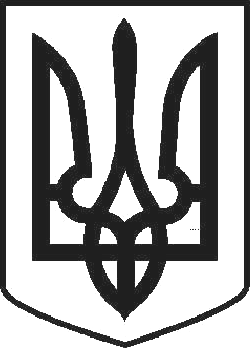 УКРАЇНАЧОРТКІВСЬКА МІСЬКА РАДА СОРОКОВА СЕСІЯ СЬОМОГО СКЛИКАННЯРІШЕННЯвід 21 червня 2018 року	№1095 м. ЧортківПро надання дозволів громадянам на розроблення проектів землеустрою щодо відведення земельних ділянок у власність для будівництва індивідуальних гаражів по вул. Дениса Січинського в м. ЧортковіРозглянувши звернення громадян, відповідно до ст. 12, 38, 39, 83, 116,118, 121, 122, 125, 126, 186-1 Земельного Кодексу України, ст.50 Закону України «Про землеустрій», керуючись п.34 ч.1 ст.26 Закону України «Про місцеве самоврядування в Україні», міська радаВИРІШИЛА:Надати дозвіл на розроблення проектів землеустрою щодо відведення земельних ділянок у власність, орієнтовною площею 0,0040 га для будівництва індивідуальних гаражів по вул. Дениса Січинського в м. Чорткові за рахунок земель Чортківської міської ради (землі запасу та землі, не надані у власність  та постійне користування в межах населених пунктів/забудовані землі: в т.ч. землі відведені під будівництво (будівництво на яких не розпочато)) громадянам:            Рущак Ганні Василівні;       1.2.Дюджок Аліні Віталіївні;       1.3.Матвіїву Сергію Івановичу.       1.4.Пилипець Руслану Михайловичу;       1.5.СавчукуАндрію Ярославовичу;1.6.Пилипіву Михайлу Володимировичу; 1.7.Слободяну Борису Едвардовичу; 1.8.Кульчицькому Дмитру Володимировичу; 1.9.Панчуку Василю Володимировичу; 1.10.Посикалюку Юрію Орестовичу;1.11.Гулька Івану Романовичу; 1.12.Мандрику Анатолію Антоновичу; 1.13.Музиці Мирославу Миколайовичу; 1.14.Промчуку Івану Володимировичу; 1.15.Сахненку Олександру Дмитровичу; 1.16.Хохлову В’ячеславу Миколайовичу; 1.17.Антонюку Петру Ярославовичу; 1.18.Хруняку Тарасу Мар’яновичу; 1.19.Ворощаку Володимиру Івановичу; 1.20.Меленюку Степану Івановичу; 1.21.Гандюхіну Юрію Миколайовичу; 1.22.Мельничуку Василю Віталійовичу.Проекти землеустрою щодо відведення земельних ділянок у власність подати для розгляду та затвердження у встановленому законодавством порядку.Витяги з рішення направити заявникам.Контроль за виконанням рішення покласти на постійну комісію з питань містобудування, земельних відносин, екології та сталого розвитку міської ради.Міський голова	Володимир ШМАТЬКО